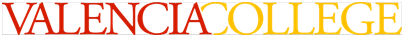 Welcome to FRE 1120-F2F / Introduction to French I – Fall 2021La LANGUE, La CULTURE et La CIVILISATION DU MONDE FRANCOPHONEProfessor:      	 	 	Melchior (Mel) Cyprien                                                 Fall 2021					      Email:                                     mcyprien@valenciacollege.edu        	                            CRN 12771Office Hours:                   	By appointment or Zoom or                                                Via VHL Central/Supersite or Skype (Skype name: melcyp1)     
Canvas:                      	Important announcements will be posted frequently on-line,                    	Canvas or Maestro Supersite. Check this regularly. Required Text:                      Portails, 1st Edition Mitchell, G. James and Tano, Cheryl. PortailsBoston, Vista, 2017 (including Web SAM/MAESTRO Online Code)ISBN: 978-1-68005-188-9Maestro Sign-upInstructions:			Found on https://www.vhlcentral.com; read in detail to sign up for                                                  the correct Course.Textbook information: https://vistahigherlearning.com/school/valenciacollege (Links to an external site.)Links to an external site.www.vhlcentral.com (Links to an external site.),https://drive.google.com/file/d/0B6TlliP-xyYSOC1IWUczcUdSTTg/view?usp=sharing http://go.vistahigherlearning.com/e/47182/school- valenciacollege/4sz8z8/1088754407Pre-requisite:			No preview experience in French language is required.ADDITIONAL                                         English Grammar for Students of French (optional)501 French Verbs (optional)                 English/French dictionary (optional)Sites to visit: www.about.french.com                         www.frenchteachers.org                          https://www.duolingo.com	Meeting Times &		Monday @ 10:00 – 11:40 AM Location     			West Campus Building 5, Room 229Important dates: Labor Day:  September  6th, Day observed No schoolAdd/Drop: August 30th   Add / Drop and Refund Deadline (@ 11:59 PM)No show Period:  September 1st -September 10th The deadline to apply for the Graduation is September 10th. See the Department for more details.Withdrawal deadline:    November 3rd @ 11:59 PMVeterans Day: November 11th . Day observed- No SchoolThanksgiving: November 24th –  November 28thFinal exam day : December 6th - 12th See the final exam schedule for more details Winter Break: December 22nd – January 2nd COURSE DESCRIPTION:	Introduction to French I is a four-credit-hour course for students who have no previous experience in French. There is a mandatory on-line component of the course, which will give the student ample time to practice grammar skills and hone listening and speaking skills in the target language. A portion of the material should be studied and practiced online, via Maestro, PRIOR to each class meeting, with Face-to-Face instructional time focusing on grammar clarification of previewed material. This is a basic course in French providing the student an introduction to the French language and culture through proficiency in listening, speaking, reading, and writing. The successful student will be able to respond in complete sentences and engage in basic dialogues on topics such as:  greeting; asking and answering questions; describing self and others; expressing likes and dislikes’ describing daily routines; negotiating elements of time; talking about the weather, activities, and going places; while showing a mature attitude toward cultural differences. COURSE OBJECTIVE:      The objective in French 1120 is to promote a balanced, four-skill approach to learning the French language through listening, speaking, reading, and writing activities. At the completion of the first semester in French, the successful student will have mastered the basic vocabulary and structures of the French language and achieved an appreciation of the breadth of French and Francophone life. The course will focus on the structures and the vocabulary necessary to function in everyday situations that one may encounter when traveling or living in the Francophone (“French-speaking”) world. All of these aspects of Francophone language and culture will be reinforced by means of group work, drills and oral presentations. STUDENTS WITH DISABILITIES:	Students with disabilities who qualify for academic accommodations must provide a letter from the Office for Students with Disabilities (OSD) and discuss specific needs with the professor, preferably during the first week of class.  The OSD (West Campus SSB, Room 102) determines accommodations based on appropriate documentation of disabilities.  The goal at the OSD is to open doors, remove barriers and assist you in any way they can. The key to success is matching your needs to the services provided. Here is the link to Valencia’s OSD website: http://www.valenciacc.edu/osd. Or Contact  Stephanie Crosby---Assistant Director Disability Services  SSB 102C 407-582-2039ACADEMIC HONESTY: 	        Each student is expected to be in full compliance with the college policy on academic honesty as set forth in the admissions catalog and the student handbook (6HX28: 8-03). I reserve the right to impose appropriate penalties (ranging from loss of credit for the assignment, all the way to authorizing a grade of “F” for the course, and/or extended appropriate actions through the office for the Code of Student Conduct) for any non-compliance. This includes use of an on-line translator; they are not only forbidden for use in any foreign language classroom, but they are also in most cases useless. All sources must be properly cited with the MLA format; failure to do so may result in a plagiarism offense. (http://owl.english.purdue.edu/owl/resource/557/01/ may help with this.)Important note: All submitted work is to focus on the material that has been taught in class; resist the temptation to use verb tenses and other grammar structures not yet taught in the course! Working beyond level can be quite frustrating to your classmates! You are being assessed on the material taught. EXPECTED STUDENT CONDUCT:Valencia College is dedicated to the advancement of knowledge and learning, and to the development of responsible personal and social conduct. By enrolling at Valencia, a student assumes the responsibility for knowing and abiding by the rules of appropriate behavior as articulated in the Student Code of Conduct. The primary responsibility for managing the classroom environment rests with the faculty. Faculty may direct students who engage in inappropriate behavior that results in disruption of a class to leave; this will count as an absence. Such students may be subject to other disciplinary action which may include a warning, withdrawal from class, probation, suspension, or expulsion from the college. Please read the guideline for classroom behavior on Blackboard and the Student Code of Conduct in the current Valencia Student Handbook. Please treat everyone with respect and kindness; we are a team and will meet our goals of success together.Baycare Behavioral Health’s Student Assistance Program    “Valencia is committed to making sure all our students have a rewarding and successful college experience.  To that purpose, Valencia students can get immediate help that may assist them with psychological issues dealing with stress, anxiety, depression, adjustment difficulties, substance abuse, time management as well as relationship problems dealing with school, home or work.  Students have 24 hour unlimited access to the Baycare Behavioral Health’s confidential student assistance program phone counseling services by calling (800) 878-5470.  Three free confidential face-to-face counseling sessions are also available to students.”COURSE POLICIESATTENDANCE:  Regular attendance is a critical factor for success in a foreign language course. Read the following details carefully.This is a Mixed-mode class, there will be in class and online meetings. Therefore, each week, attendance will be taken in class and online. Regular and punctual class attendance is one of the most important elements to success in this course; ranks right up there with being prepared for class. Therefore, your attendance is expected at all class meetings (including our Online meetings). This is essential for achieving the goals of the course. Late arrival beyond 10 minutes count as an absence. Late or missing assignments, non-intervention in our online meetings will aussi count as an absence. Make sure you do submit your assignments on time and always involve in class activities or projects etc. You must be present in all meetings. Otherwise, your grade will be affected. Also, leaving the class early or frequent coming/going can result in an absence.  Make sure you arrive on time and stay until the end of each class period. For this class, each student may have two absences (excused or unexcused, including our Online meetings) that will not affect the grade. Student who knows that he/she will be absent, arriving late, or leaving early, must inform me in advance. However, he/she is still responsible for all materials and announcements made in class; obtain notes from a classmate. I may discuss material that is not in the textbook, so it is very important that he/she is present each meeting day. Any class discussion may be subject to inclusion on an exam). Excessive absence may result in withdrawal from the course. Do not count on excessive absence to result in a withdrawal. There will be no excuses for not doing the assignments and involving in class projects or activities. Failure to check or get involved regularly in Face-to-Face and online activities may result in withdrawal from the course. Student who thinks that he/she cannot keep up with the class must figure out earlier. For more details, read section on Withdrawal Policy/Procedure.)Each week, there will be homework available on vhlcentral.com (The site for the Book) and on Canvas. On Canvas, Student will have to post videos (1-3 minutes) based on what is taught during the week. There will be in class sessions and online sessions (on Zoom or Skype or Canvas). Student is encouraged to attain both. Student is responsible for all materials and announcements posted during the week.​ Therefore, it is important to set up your VHL Central/Supersite account as soon as possible, and familiarize yourself with its layout. Always check VHL Central/Supersite and Canvas for the announcements. Attendance is being defined as physical and mental presence. This means being awake and focused on class discussions and activities. The use of any personal electronic devices is not permitted without the permission of the instructor; this includes laptops and I-pads. Please turn off cell phones and any other devices during class period.  No text messaging is allowed during class time. Student will be marked absent, if he/she is seen texting, sleeping, or completing another course’s work, etc. during the class period. PARTICIPATION:Since regular oral practice is essential for improving proficiency in foreign language, active participation is necessary to succeed in this course. It will be determined based on your listening comprehension and speaking ability in class. You are encouraged to speak French in class as much as possible. Participation in class is a must because it is part of your grade. It is important to work as a team, support each other and refrain from derogatory comments. HOMEWORK / LAB / READING ASSIGNMENTS:	Due to the amount of materials to be covered, it will be necessary to prepare a good bit of the material on your own, outside of class. You will need to study all assignments BEFORE coming to class, so that you are ready for the activities that will allow you to practice the vocabulary and grammar skills during our class meeting. All reading assignments are due on specified dates; you will see these dates listed on Supersite or Blackboard announcements as we begin each chapter. A major part of your work is assigned on Maestro, the on-line component; however, some assignments will be turned in during class sessions. All written assignments and assessments must be legible (either typed, or distinctly written, and double-spaced).  Homework and attendance are major portions of your grade. Should an absence be unavoidable, all students are responsible for securing notes and assignments from a classmate.  (See the syllabus)MAESTRO: This is on-line homework.The grade that you receive will be based on the grade that you earn for the total of all activities (tests, quizzes, compositions, oral presentations, exercises for each chapter etc.). As the Maestro assignments are a significant part of the course, and therefore, your final grade, make certain that you set up your Maestro account and get started quickly, as these assignments must be completed in a timely fashion, before their due dates expire. Late assignments will receive an automatic 10% late penalty. Also, to complete these assignments a working microphone on your computer is necessary. Do not wait until the deadline to complete all exercises for a given date. If your internet goes down, you will miss a significant portion of the grade for that chapter.Remember Vista has a Support Services for Students: 1-800-248-2813; use this service when you have Supersite problems. If you have difficulty learning the language, please do not hesitate to contact your Professor, or seek for extra help via tutors. WORKBOOK/LAB:  Each student is to complete and submit workbook and lab manual lessons by each due date.  These will include, but are not necessarily limited to, video and lab assignments on Maestro. If you do not have a computer you may use the computers in the Computer Access lab, located in the West Campus library, or in any open Computer Lab (there are several labs on any VC campus). All students are required to use the language lab at least one hour for every three hours of class time or the equivalent in Maestro assignments.             PORTFOLIO / JOURNAL / QUIZZES:Further details will be covered in class and posted on-line.ORAL PRESENTATIONS, ORAL EXAMS and WRITTEN COMPOSITIONS:    There will be a few oral Presentations and written Compositions. Each presentation/exam will be roughly five to ten minutes long in class (including Q. and A.) on topics/ themes discussed in class. However, the Compositions will be submitted on Blackboard. Topics and details will be given at the time of assignment. All sources must be cited. The presentations and the compositions are all together 20% of the student’s grade for the Semester. There will be no make ups for missing presentation. Therefore, it is important for the student to be present. For some other presentations, students will be paired at random and will be given a speaking prompt related to the themes studied in the corresponding chapters of the text. A five minute will be given for preparation. The Oral Presentations and written Compositions will be done in French. That means students will be speaking or writing in French. DO NOT BE ABSENT.CHAPTER EXAMS: At the end of each Chapter, there will be a Chapter Exam. It is the student’s responsibility to keep up with all announcements and changes. These exams will cover all vocabulary and grammar structures of the current chapter. No make ups will be given. If in case you miss an exam, keep in mind that exam will affect your grade. So, it will be up to you to catch up in next exam. Withdrawal Policy/Procedure:    Student who deems necessary to withdraw from this class is entirely responsible for it. The withdrawal deadline for Fall 2021 is November 3rd @ 11:59 PMHowever, before you decide to withdraw from any course, it is wise to first consult with both your professor and your academic/financial-aid advisor, especially if you are receiving financial aid. Do not wait until the last week of the Semester to do so. After the Drop/Refund deadline of August 30th (@ 11:59 PM), any student who either withdraws, or is withdrawn from the course through ATLAS, on or before the Withdrawal Deadline, will receive a grade of “W.”  It is the student’s responsibility to withdraw via ATLAS from any course that he/she does not intend to finish. (See note below).NB. It is your responsibility to withdraw from classes through ATLAS; notifying professor of intent is NOT a withdrawal. After the withdraw deadline, the student is not allowed to withdraw. If any student stops attending the class and does not withdraw through ATLAS, he/she will receive a grade “F” for this course.Learning Support (tutoring, Library and tech support):Distance Tutoring & Technology Support at Valencia: You can easily access Valencia’s free distance tutoring and tech support from a computer, laptop or mobile device.Distance tutoring services are provided fully online via Zoom. Through this service, you will receive real-time assistance via a Valencia tutor. Online tutoring is offered in: mathematics, sciences, accounting & economics, computer programming, EAP and foreign languages, and writing.Online Learning Technology Support services are also available. Students can receive assistance with navigating: Canvas, OneDrive, Zoom, YouTube, and Microsoft Office (Word, Excel, & PowerPoint). Support is also provided for video editing (via iMovie and MovieMaker) and converting documents from a Mac to PC. Tech support is available live (on-demand) via Zoom, by appointment, or via email. Students are encouraged to use the 24/7 Canvas Help located inside Canvas by clicking on the “Help” icon.To get started using the Distance Tutoring and Learning Technology Support services, please visit www.valenciacollege.edu/tutoring. Through this site, you can view the schedule of tutors/tech support assistants, find available times, learn more about the services, and access a collection of supplemental resources that are available 24/7.Hours of Operation:Monday-Friday: 8 am – 10 pmSaturday & Sunday: 9 am – 7 pmRecording GuidelinesStudents may record video and/or audio of class lectures for their personal use. Recordings may be a useful tool to support your learning and provide a resource for review. It is important to be respectful of your peers’ rights to privacy; with that in mind, please refrain from recording your peers during lectures. You may not record class discussions, student presentations, labs, group work, and private conversations. Further, you may not publish or share recordings without my written consent, nor may you provide recordings to classmates as a substitution for class participation and attendance. If necessary, I will handle violations of this section through the College’s Student Code of Conduct. Important Notes:This is a Mixed-mode class. Therefore, our meeting will be in Class and online. We will use Canvas and VHL Central/Supersite. However, all grade will be continually posted on Canvas for student to monitor his/her grade for the class. Any test or quiz taken in Class or Online will be carried to Canvas; except the homework section (the weekly activities on VHL Central/Supersite), which will be posted at the end of the Semester to complete the final grade for the class. Keep in mind the final grade for the Semester will be posted on Canvas. It is recommended for student to keep checking Canvas to know his/her grade in the class. There will be assignments every week, including tests or Quizzes. It is important to check regularly the Calendar in order to know what is going on each week. The Professor is not responsible if student misses the date or assignment. You will be using Canvas for the following:AnnouncementHonorlock (An online exam proctoring service using to administrate online exams)Flipgrid (For video recording)Keeping track of your gradeTaking exams  Participating in discussionsDoing online presentationsDoing assignments not included in the SupersiteReceiving extra materials such as worksheets, PowerPoints, useful YouTube and other helpful links Communication between Professor and studentYou will be using the VHL Central/Supersite for the following:   Viewing tutorialsSupersite assignments and due dateDoing Supersite activitiesDoing Writing, reading, and speaking ActivitiesTaking the tests and quizzesWhen you purchase the access code at the Valencia Bookstore, you will receive a code that will give you access to the Supersite.  The following link gives you instructions on how to register. https://www.vhlcentral.com/section/32d5f7aa-d9ae-4c07-a6c1-139304b97ab8/student_instructionsHonorlock This Semester, we will use Honorlock to administrate our tests. It’s an App that supports the academic integrity during online testing. So, student does not need to create an account or download any software. It is available 24/7. You just need:A laptop or desktop computer with a microphone (no tablet or phone) A webcamReliable Internet connection Photo identification in the form of a Valencia-issued student ID card or government-issued ID card (i.e. driver’s license, passport)Google Chrome (Links to an external site.) downloaded (required browser)Honorlock Chrome Extension (Links to an external site.) downloadedIn the day of the exam, you will need to verify your identity and scan the room, in which the exam will be administrated. When you start taking the exam, Honorlock will record you via webcam, as well as record your screen activity. Keep in mind, it can detect inappropriate search-engine use, while protecting the privacy of your personal information. The recorded information will be subject to the protection of the College’s policy on Student Records. Honorlock support is available 24/7. If you have any issue during an exam, you can contact support Service by live chat within the Honorlock window in Canvas, by phone (855-828-4004), and/or by email at support@honorlock.com. For any other question, you can visit  the Student FAQLinks to an external site. page or Honorlock’s student information website (Links to an external site.)COVID GUIDELINES: Throughout the COVID pandemic, Valencia College has been primarily focused on the health and well-being of its students and faculty and staff. This continues to be our priority as we return to more face-to-face classes, and college policy continues to be guided by science and the guidelines issued by the CDC and our partners at Orlando Health. It’s recommended to all students who are able to do so to get vaccinated and encourage friends and family to do so as well.  Should you become ill with COVID, please inform me and your professors and coworkers both for your safety, the safety of our Valencia community. I will do what I can to assist you in completing successfully our coursework. Please inform our COVID liaison Tanya Mahan (COVIDillness@valenciacollege.edu) as well, so she can support you in this process. We are in this together! For more information, please consult: https://valenciacollege.edu/about/coronavirus/. Here are some tips that can help to reduce the chance to spread the Virus.Practice social distancing.Wash your hands frequently to help prevent the spread of the viruses,.Avoid close contact with people who are sick.Stay home if you are sick.Cover your cough or sneeze with a tissue, then throw the tissue away.Clean and disinfect objects and surfaces.Wear your maskWe are all in the same boat. Let’s do our best to protect ourselves and others. Grading: Following a breakdown, along with a format to keep a handy record of your grades as you earn them:				Assignments                                                                                         Percentage of grade Attendance and Participation	(Projets de class)/Canvas/Supersite                 10%	Tests/ chapters exams                                                                                       15%)Quizzes                                                                                                             10%)Oral activities                                                                                                   10%Midterm                                                                                                            10%Compositions (on Canvas)                                                                               10%Final exams                                                                                                       20%Assignments/Supersite                                                                                      15%Total                                                                                                                  100%GRADING SCALE:		90 - 100 %         A					80 - 89 %           B				70 - 79 %           C				60 - 69 %           D				  0 - 59 %           FAugust 23rd – December 12th, 2021Calendrier*** Projet de classe/ Class project included: working in groups, practices in class, online discussions in French, etc NB: Homework will be assigned each week on Supersite or Canvas. It is the student’s responsibility to follow up. ON THE FINAL SCHEDULED DATE/TIME, STUDENT MUST SUBMIT HIS/HER EXAM. NO MAKE-UP TEST WILL BE GIVEN FOR THE FINAL EXAM.STUDENTS MUST BE PRESENT FOR FINAL ON SCHEDULED DATE/TIME.
COURSE COMPETENCIESIntroduce self and othersDescribe self and othersAsk and answer questionsExpress likes and dislikesDescribe daily routinesNegotiate elements of timeTalk about the environmentExpress duration of timeTalk about the pastCompare people and thingsShow a mature attitude toward cultural differences	             Student Core CompetenciesDraft D-24/99Student Code of Conduct6Hx28:10-03Classroom Behavior:Valencia College is dedicated to promoting honorable personal and social conduct. By enrolling at Valencia, a student assumes the responsibility for knowing and abiding by the rules articulated in the Student Code of Conduct (6Hx28:10-03). The instructor reserves the right to refer students who engage in activities that are disruptive to the learning environment to the Dean of Students for disciplinary action. The following list, though not exhaustive, includes things which are disruptive to the learning environment: 
. Use of any electronic devices including but not restricted to: cell phones, iPods, and laptop computers (documentation from OSD will be taken into consideration). (Professor’s note: We move around frequently in this course. If permission is granted, any damage is at the owner’s risk.). Preparing homework for other courses during class .Engaging in private conversations with classmates while class is in session . Excessive tardiness.Leaving and re-entering the classroom while the class is in session (Documented medical issues will be    taken into consideration.). Excessive poor sportsmanship during class activities.Comments of a derogative or disparaging natureIn addition, Valencia College strives to provide a drug-free learning environment for all those involved in the academic experience. Our policy is as follows:   mastered the basic vocabulary and structures of the French language and achieved an appreciation of the breadth of FATTENDANCE POLICY & NO SHOW PROCEDURES:  If you must miss a class or activity or are late it will impact your grade. Classroom and activity attendance and punctuality is vital to academic success.  Excused absences will be allowed in accordance with Valencia’s official policies.You must attend class all semester, be on time and submit the assignments on the due dates to meet the attendance requirement. # Absences		points			#absences		points0			100 				6		761(Excused absences)	100				7		702(Excused absences)	100				8		663			96				9		604			90				10		565			80				11 		50                                                                                    12+                  48SEMAINESModeBefore Class Activities During Class activitiesObjectivesAfter Class ActivitiesDue DateSEMAINE 1Aug 23rd-29thMixed-Mode(F2F&Online)Course and Students IntroductionIntroduction/Syllabus. Unité 1Leçon 1A : Ça va !* Each student will introduce oneself to the Class. First attendance and participation* Course introduction: Syllabus, Textbook and VHL Central/Supersite* Do some free activities/ Watch the series on YouTube (French avec sous-titres ) to get ready to explore the French culture. * Buy the Book and set up your Supersite account on VHL Central   * Start working in the book     (Chapter 1).   Learn how to greet people in French and say good-bye Check out Canvas for announcement and assignment.HomeworkDue on August 23rd in Class  ThroughAugust 29thSEMAINE 2August 30th – September 5thMixed-Mode(F2F&OnlineWatch the video based on pages 6 and 7 to be familiar with greeting in French. Bring to class some similarities and differences between French and English. QuizUnité 1Leçon 1A : Ça va ! (Cont.)Projet de classe.QuizAugust 30thAdd / Drop and Refund Deadline (@ 11:59 PM)* Watch “Au café”Learn about: * Nouns and articles * NumbersPractice: Class will practice the activities in pages 3, 4, 12, 13,16, 17…Class project/Journal/Assessment:  A discussion based on Lesson 1A will be posted on Canvas due on or before Midnight.Quiz on Lesson 1A Homework August 30th Add / Drop and Refund Deadline (@ 11:59 PM)August 30th –Sept. 1st September 10th Homework due on VHL Central/ SupersiteQuiz is due Online on September 5th September 6thNo SchoolNo School September 6th, Labor Day observedNo SchoolNo SchoolSEMAINE 3September 7th -12th Mixed-Mode(F2F&OnlineWatch the video based on pages 24-25. Describe the difference or similarities between the verb to be in French and English. Then share with the class.Unité 1Leçon 1B : En classProjet de classe Learn how: * To identify yourself and others, talk about items in the classroom. * Watch “Les copains”  * Subject pronouns and the     verb être * Adjective agreement Practice:  Class will practice the activities in pages 21, 22, 30, 31, 34, 35...Class project/Journal/Assessment: A discussion based on Lesson 1B will be posted on Canvas due on or before Midnight.Homework due on VHL Central/ SupersiteHomework September 7th -12th September 10th Due on VHL Central/ SupersiteSEMAINE 4September 13th – 19th Mixed-Mode(F2F&OnlineWatch the video based on pages 50 – 55, then brainstorm some expressions people might use when talking about their classes and Professors.Bring it to class.Chapter TestUnité 2:Leçon 2A : Les Cours Projet de classeChapter 1 Test (Lesson 1A-1B) focus on grammar and vocabulariesLearn how: * To talk about your class, ask           questions  and express     negation* Trop de devoirs! * Present Tense of regular er   verbs* Forming questions and        expressing negation http://video.about.com/french/How-to-Use-Inversions-in-French.htmPractice: Student will practice in class: Vocabularies, reading, speaking, writing in French etc. found in pages: 47, 48, 56, 57, 60, 61…Class project/Journal/Assessment: A discussion based on Lesson 2A will be posted on Canvas due on or before Midnight. HomeworkSeptember 13th – 19thTest due in class on September 13thDue on VHL Central/ SupersiteSeptember 17th SEMAINE 5September20th- 26th Mixed-Mode(F2F&OnlineQuiz Watch the video based on pages 68-69. Write a list of adjectives or phrases that describe Rachid and Stéphane. Then bring them to share with class.QuizLeçon 2B : Une semaine à la facProjet de ClasseQuiz on Lesson 2A* Learn how to say when things happen and discuss your schedule. (P. 64-65)* On trouve une solution * Present tense of Avoir verb* Telling time Practice: Student will practice in class: Vocabularies, reading, speaking, and writing in French etc. found in pages: 65, 66, 74, 75, 78, 79…Class project/Journal/Assessment: A discussion based on Lesson 2B will be posted on Canvas due on or before Midnight.Homework due on VHL Central/ SupersiteHomeworkSeptember20th- 26thQuiz is due Online September 20th September 24th Due on VHL Central/ SupersiteSEMAINE 6September 27th – October 3rd   Mixed-Mode(F2F&OnlineReview for Chapter 2Watch the video based on pages 94 – 95, and then describe which members of your family have similarities like these people. Say, how are they? Their personality, etc. Chapter Test Unité 3Leçon 3A :La famille de Marie Laval*  Projet de classe   Test will be based on chapter 2; and focus on grammar and vocabularies, Learn how: To discuss family, friend and pets; express ownership. * L’album de photos  Learn about:* Descriptive adjectives * Possessive adjectives http://french.about.com/od/grammar/a/adjectives possessive.htmOral Presentation 1:  Une description personnelleAvailable and due on Canvas.Practice: Student will practice in class: reading, speaking, writing in French etc. found in pages: 91, 92, 100, 101, 104, 105… Homework due on VHL Central/SupersiteHomeworkSeptember 27th – October 3rd Test is due in class on September 27th Oral presentation due online on October 1st Homework due on VHL Central/ SupersiteSEMAINE 7October 4th- 10th Mixed-Mode(F2F&OnlineQuiz Watch the video based on pages P. 112 – 113, write in French a brief description of the characters. Quiz Unité 3Leçon 3B : Comment sont-ils ?Projet de classeQuiz will be based on Lesson 3A.Learn how: To describe people and talk about occupation * On travaille chez moi!  Learn about :* Numbers * Preposition of location and Disjunctive pronounsPractice: Student will practice in class: Vocabularies, reading, speaking, writing in French etc. found in pages: 109, 110, 118, 119, 122, 123…Class project/Journal/Assessment: A discussion based on Lesson 3B will be posted on Canvas due on or before MidnightHomework due on VHL Central/SupersiteHomeworkOctober 4th- 10th Quiz is due Online on October 4th October 8th Homework due on VHL Central /Supersite)SEMAINE 8October 11th – 17th Mixed-Mode(F2F&OnlineReview Chapter 1 through 3 for the MidtermComposition 1Listening/assessmentMidterm exam * Composition :Available and due on Canvas.* Class will watch a video and dialogue; then write a brief description in French of the characters.  * Midterm exam will cover Chapters 1 through 3. Due in Class on October 11th Homework due on SupersiteFinish overdue Homework October 11th – 17thComposition due Online on or before October 15th Midterm due in class October 11thSEMAINE 9October 18th – 24th   Mixed-Mode(F2F&OnlineWatch a videoBased on Pages 138 and 139 ina fewsentences  describe your favorite actor(s) or  actress (es).Unité 4Leçon 4A : Où              allons-nous ?Projet de classeLearn how: * To say where you    are going and what are you     going to do* Star du cinema   Learn about:* The verb Aller and the     preposition à * Interrogative wordsPractice: Student will practice in class: Vocabularies, reading, speaking, writing in French etc. found in pages: 135, 136,144, 145, 148, 149…Class project/Journal/Assessment: A discussion based on Lesson 4A will be posted on Canvas due on or before MidnightHomework due on SupersiteHomeworkOctober 18th – 24th   October 22nd Homework due on VHL Central /Supersite)SEMAINE 10October 25th – 31st   Mixed-Mode(F2F&OnlineQuizWatch the video based on pages 156-157, write a short paragraph to explain what is happening the scenes. Bring it to class.QuizLeçon 4B : J’ai faim Practice Quiz/Speaking Assessment based on lesson 4A and focus on grammar and vocabularies. , due in class. Learn how: * To order food and beverages ;    and ask for check     Learn about:* L’heure du déjeuner * The verbs prendre and boire ; Partitives * Regular ir verbs Practice: Student will practice in class: Vocabularies, reading, speaking, writing in French etc. found in pages: 153,154, 162, 163, 166, 167...Class project/Journal/Assessment: A discussion based on Lesson 4B will be posted on Canvas due on or before MidnightHomework due on SupersiteHomeworkOctober 25th – 31st   Quiz is due Online on October 25th October 29th Homework due on VHL Central /Supersite) SEMAINE 11November 1st - 7thMixed-Mode(F2F&Online Practice for the Oral Presentation           presentationChapitre  Exam  Reading Assessment : Présentation orale  Projet de classe:  Withdrawal Deadline: November 3rd @ 11:59 PM1) Chapter 4, exam 4 covers unité 4, Lessons 4A and 4B, due in class on November 1st  2) Student will read a story and write in French about it.3) Oral Presentation:Available and due on Canvas4) ClassProject/Assessment:    Students will practice in class: Vocabularies, reading and writing; they will watch  a video and answer the  questions.Homework due on SupersiteHomeworkNovember 1st - 7thChapter 4 test due in class on November 1st  Oral presentation is due Online on or before November 3rd  Due CanvasDue on VHL Central/Supersite SEMAINE 12November 8th - 14th  Mixed-Mode(F2F&OnlineWatch the video based on pages 182-183, explain in a few sentences what do you do in your free time. Bring it to class.Read pages 178 -179 of your book, learn about “Le temps libre”Unité 5Leçon 5A : Le tempslibre* Projet de classe* Learn about activities; tell how often and how well you do things.* Au parc   Learn about:* The verb faire and      expressions with faire  * Irregular ir verbsPractice: Student will practice in class: Vocabularies, reading, speaking, writing in French etc. found in pages: 179, 180, 188, 189, 192, 193...Class project/Journal/Assessment: A discussion based on Lesson 5A will be posted on Canvas due on or before MidnightHomework due on SupersiteHomeworkNovember 10th - 14th  November 12th Homework due on VHL Central /Supersite)November 11thVeterans DayNo SchoolNo SchoolNo SchoolSEMAINE 13November 15th-21st  Mixed-Mode(F2F&OnlineQuizWatch the video based on pages 200 -201, talk about different seasons and what do people do?QuizLeçon 5B : Quel Temps fait-il ?Quiz will be based on Lesson 5A.Talk about seasons and the date; discuss the weather. * Quel temps     Learn about :* Numbers * Spelling-change er verbs Practice: Student will practice in class: Vocabularies, reading, speaking, writing in French etc. found in pages: in pages 197, 198, 206, 207, 210, 211...Class project/Journal/Assessment: A discussion based on Lesson 5B will be posted on Canvas due on or before MidnightHomework due on SupersiteHomeworkNovember 15th & 21st Quiz due Online on November 15th November 19th Homework due on VHL Central /Supersite)SEMAINE 14 November 22nd –23rd  Mixed-Mode(F2F&OnlineWrite a paragraph on what you are going to do on Thanksgiving Day. Bring it to class. Due on November 22nd   Chapter examComposition 2  Projet de classe (practice)Chapter exam 5 covers unité 5, Lessons 5A and 5B.  It is due in Class.Composition 2:    Available and due on Canvas.Read page 175 to give you an idea.Projet de classe:Students will write a paragraph in class in French on what they are going to do on their Winter Break; and bring it to share with the class on November 25th.Homework due on SupersiteChapter examFinish overdue Homework on SupersiteNovember 22nd –23rd  Test due in class on November 22nd  Composition is due in Online on or before November 23rd  November 24th – 28th Thanksgiving BreakSchool is closed on 24th No School School closed on  November24th – 28th  SEMAINE 15 November 29th -December 5th Mixed-Mode(F2F&OnlineReview les unités 1-5.Final exam part 1 (Oral part) The review will be on unités 1-5.The first part of the final exam is due in class on or before November 29th 2021. The topic will be posted. Last homework due on VHL Central/Supersite. Questions on final exams will be answered.Last day of class December 5thAll Homework must be complete by December 5th  November 29th -December 5thNovember 29th SEMAINE 16December 6th -12th F2FFinal exam part 2 (writing) in class.Final exam/Examen final The written part of the  final will be taken in class on Monday December 6th, 2021Have a great vacationFinal examDue in class on December 6th Policy:In compliance with the provisions of the Federal Drug-Free Schools and Communities Act of 1989, Valencia College will take such steps as are necessary in order to adopt and implement a program to prevent the unlawful possession, use, or distribution of illicit drugs and alcohol by Valencia College students or employees on college premises or as part of any college activity. 